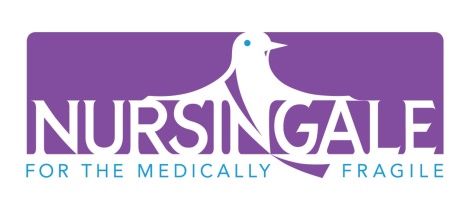 Administrative SpecialistAbout us:For the past 13 years, Nursingale has strived to enhance the lives of the medically fragile children and young adults at home and in the community. We support our staff with a generous benefit package and in return, need a candidate with enthusiasm for in home nursing care, honesty, flexibility and integrity.Job Summary:Maintain positive, professional and ethical relationships with referral sources, client families, insurance companies and staff.Support Staffing Specialist and HR Manager with filing, creation of reports, tracking of recertification’s and licenses and other projectsLearn the staffing program for coverage during vacations and when on-callProcess bi-weekly payroll and make personnel changes in GNSAEnter payroll reimbursements into GNSAUpload employee’s 401k payroll contributions (bi-weekly)Oversee annual renewals for licensure and organizational insurance policiesMaintain files and notebooks for annual insurance renewals and assist Executive Director as needed.Respond to requests for Certificates of Insurance.Respond to requests for W9Oversee program for annual OHA license renewalAssist with social gatherings including the annual TFG event, summer picnic, and holiday partiesProcure donations for fundraising event and holiday toy drive with KOINEnter donations into tracking programOrder office suppliesHave a working knowledge of QuickBooks or willing to learnOn-call support	30 hours a weekTo apply: go to www.nursingale.org, click on Join our Team, print off and complete the Staff Application.  Fax application to 503-968-2418, mail to address above, or email to pattis@nursingale.org  You may also contact Patti Sadowski, the Executive Director for more information at 503-968-2401.